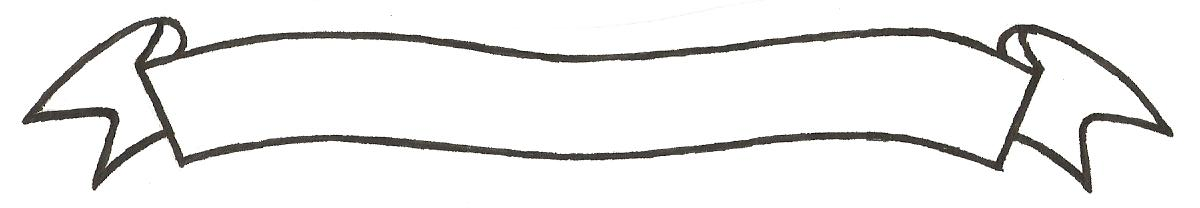 MERU UNIVERSITY OF SCIENCE AND TECHNOLOGYP.O. Box 972-60200 – Meru-Kenya.Tel: 020-2069349, 061-2309217. 064-30320 Cell phone: +254 712524293, +254 789151411Fax: 064-30321Website: www.must.ac.ke  Email: info@must.ac.keUniversity Examinations 2015/2016 FIRST YEAR FIRST SEMESTER EXAMINATION FOR CERTIFICATE IN INFORMATION TECHNOLOGY  CIT 1102: MICROSOFT EXCEL DATE: AUGUST 2016				   	                                TIME: 11/2 HOURSINSTRUCTIONS: Answer question one and any other two questions QUESTION ONE (30 MARKS)Define the term spreadsheet.								(2 Marks)Differentiate between the following:Cell and rangeWorksheet and workbook								(4 Marks)Describe the following tools used in a spreadsheet:Formula barWorksheet tab 									(4 Marks)SAVE and SAVE AS are all used in excel, how differently are they used?		(2 Marks)Name four types of charts used in excel.							(4 Marks)Describe two ways of saving an excel document.						(2 Marks)Differentiate between the following terms:Relative cell reference and absolute cell referenceRows and columns Cell and cell referencing  Formatting and editingMAX and MIN 									(10 Marks)Outline steps of printing an excel document.						(2 Marks)QUESTION TWO (20 MARKS)Explain four areas excel can be used.							(8 Marks)Explain advantages of using excel against manual ways of dong calculations.		(8 Marks)Outline steps of printing an excel document 						(4 Marks)QUESTION THREE (20 MARKS)The table below shows details of employees’ payroll in a certain companyDetails of house allowance and tax are computed as follows: House allowance is 60% of the basi pay is 20% of the gross payWrite and expression that will be able to compute Jane’s House allowanceGross payPayable taxNet pay 										(8 Marks)Describe the automatic procedure for generating other employee’s house allowance, gross pay and net pay based on Jane’s computations.						(5 Marks) Describe how to fill every values without having to repeat the calculations.		(4 Marks)Name three functions used in excel.							(3 Marks)						QUESTION FOUR (20 MARKS)Differentiate between the following terms:Formulae and functionSum and Sumif 									(4 Marks)Explain the following:CopyPaste Cut 										(6 Marks)What is the purpose of freezing worksheet heading?					(3 Marks)Explain four data types used in spreadsheets.						(4 Marks)Outline steps of renaming a worksheet.							(3 Marks)QUESTION FIVE (20 MARKS)The table below shows a list of students and the marks they obtained in a given examination Required:Write a formula using cell names to compute the following stating the most appropriate cell where the formula is placed:Total marks for each student.								(3 Marks)Average marks for each student.							(3 Marks) Highest total mark.									(3 Marks) Lowest total mark.									(3 Marks)If the pass mark is an average of 60 marks and above, write the formula to indicate the RESULT as “pass” or “fail” using a logical function for each student.		(8 Marks)ABCDEF1NameBasic house payHouse allowanceGross payTaxNet pay2Jackie 400003Antony 340004Beatrice700005Bernice 250006Jonathan 38000ABCDEFGHI1NAMESMATHSENGLISHKISWCOMPSCIEPHYGEOGBIO2PETER3JOHN4MARK5BETTY6SIMON7JAMESHighest total marksLowest total marks